Edukacja matematycznaKlasa I Szkoła Podstawowa Specjalna Nr 4 dla uczniów z niepełnosprawnością intelektualną w stopniu lekkimNazwisko i imię nauczyciela: Kondraciuk Elżbieta el.kondraciuk@wp.pltermin realizacji: 15.06.2020 r. Temat: Liczby od najmniejszego do największego.Wykonaj działania. Ułóż wyniki od najmniejszego do największego. Zapisz pod nimi odpowiadające im sylaby. Odczytajcie hasło.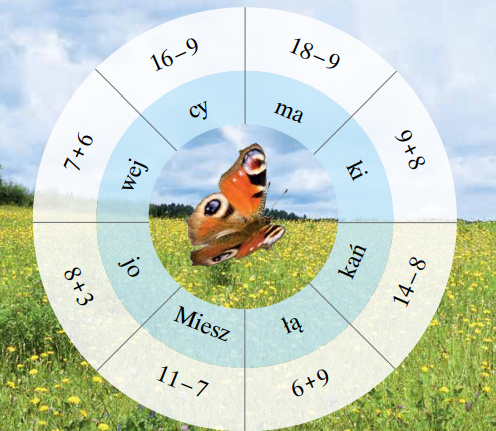 Edukacja matematycznaKlasa I Szkoła Podstawowa Specjalna Nr 4 dla uczniów z niepełnosprawnością intelektualną w stopniu lekkimNazwisko i imię nauczyciela: Kondraciuk Elżbieta el.kondraciuk@wp.pltermin realizacji: 19.06.2020 r. Temat: Porównywanie – O ile mniej? O ile więcej?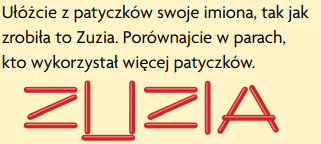 Edukacja matematycznaKlasa I Szkoła Podstawowa Specjalna Nr 4 dla uczniów z niepełnosprawnością intelektualną w stopniu lekkimNazwisko i imię nauczyciela: Kondraciuk Elżbieta el.kondraciuk@wp.pltermin realizacji: 19.06.2020 r. Temat: Tworzenie kwadratów.Usuńcie 3 patyczki tak, aby zostały 4 kwadraty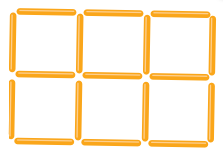 Edukacja matematycznaKlasa I Szkoła Podstawowa Specjalna Nr 4 dla uczniów z niepełnosprawnością intelektualną w stopniu lekkimNazwisko i imię nauczyciela: Kondraciuk Elżbieta el.kondraciuk@wp.pltermin realizacji: 22.06.2020 r. Temat: Tworzenie trójkątów.Ile jest trójkątów?Ułóż trójkąty z patyczków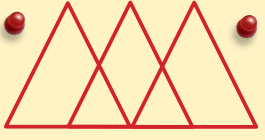 Edukacja matematycznaKlasa II Szkoła Podstawowa Specjalna Nr 4 dla uczniów z niepełnosprawnością intelektualną w stopniu lekkimNazwisko i imię nauczyciela: Kondraciuk Elżbieta el.kondraciuk@wp.pltermin realizacji: 15.06.2020 r. Temat: Dodawanie i odejmowanie liczb w zakresie 100.Oblicz: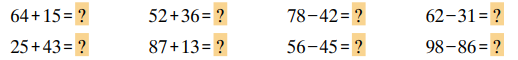 Edukacja matematycznaKlasa II Szkoła Podstawowa Specjalna Nr 4 dla uczniów z niepełnosprawnością intelektualną w stopniu lekkimNazwisko i imię nauczyciela: Kondraciuk Elżbieta el.kondraciuk@wp.pltermin realizacji: 19.06.2020 r. Temat: Liczymy pieniądze.Bartek i jego starszy brat Jarek liczą swoje oszczędności. Jaką kwotę uzbierał Bartek? Jaką Jarek? Ile pieniędzy mają razem?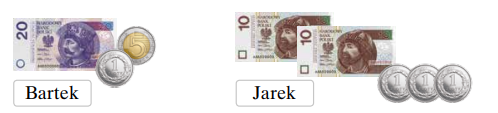 Edukacja matematycznaKlasa II Szkoła Podstawowa Specjalna Nr 4 dla uczniów z niepełnosprawnością intelektualną w stopniu lekkimNazwisko i imię nauczyciela: Kondraciuk Elżbieta el.kondraciuk@wp.pltermin realizacji: 22.06.2020 r. Temat: Co to jest kilometr?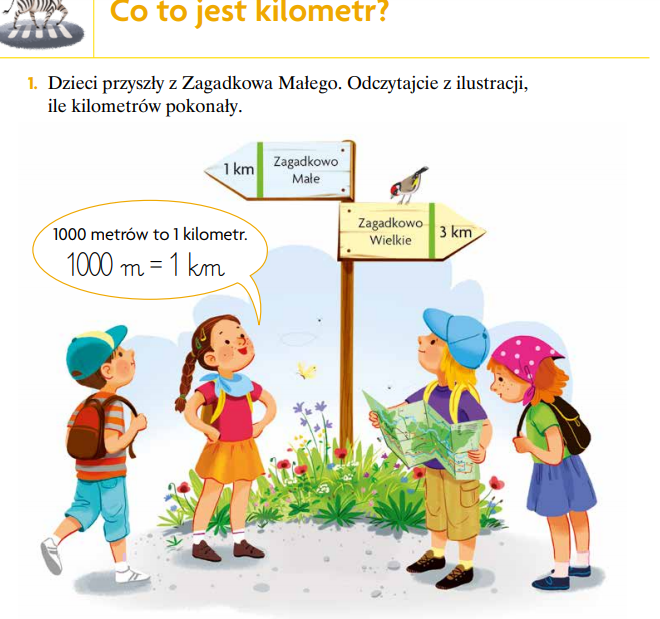 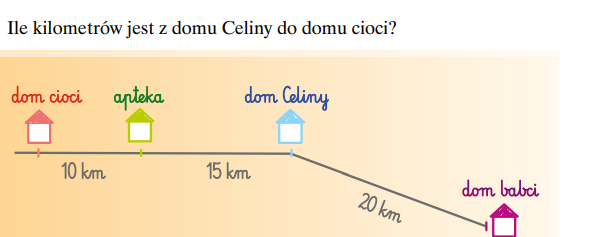 Napisz działanie do zeszytu.